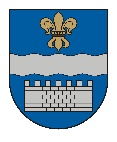 DAUGAVPILS PILSĒTAS PAŠVALDĪBAReģ. Nr. 90000077325, K. Valdemāra iela 1, Daugavpils, LV-5401, tālr. 65404344, 65404365, fakss 65421941 e-pasts: info@daugavpils.lv    www.daugavpils.lvDaugavpilī2022.gada 9.jūnijā					                                    Nr.365                 (prot. Nr.19,  4.§)Par grozījumiem Daugavpils domes 2022.gada 28.janvāra saistošajos noteikumos Nr.5  “Papildus sociālās palīdzības un brīvprātīgās iniciatīvas pabalsti Daugavpils valstspilsētas pašvaldībā” Pamatojoties uz likuma „Par pašvaldībām” 45.panta ceturto daļu, ņemot vērā Daugavpils domes Sociālo jautājumu komitejas 2022.gada 2.jūnija sēdes atzinumu un Daugavpils domes Finanšu komitejas 2022.gada 2.jūnija sēdes atzinumu, atklāti balsojot: PAR – 14 (P.Dzalbe, A.Elksniņš, A.Gržibovskis, L.Jankovska, I.Jukšinska, V.Kononovs, N.Kožanova, M.Lavrenovs, J.Lāčplēsis, I.Prelatovs, V.Sporāne-Hudojana, I.Šķinčs, M.Truskovskis, A.Vasiļjevs), PRET – nav, ATTURAS – nav, Daugavpils dome nolemj:Apstiprināt Daugavpils domes 2022.gada 9.jūnija saistošos noteikumus Nr.16 “Grozījumi Daugavpils domes 2022.gada 28.janvāra saistošajos noteikumos Nr.5 “Papildus sociālās palīdzības un brīvprātīgās iniciatīvas pabalsti Daugavpils valstspilsētas pašvaldībā””.Pielikumā: Daugavpils domes 2022.gada 9.jūnija saistošie noteikumi Nr.16 “Grozījumi Daugavpils domes 2022.gada 28.janvāra saistošajos noteikumos Nr.5 “Papildus sociālās palīdzības un brīvprātīgās iniciatīvas pabalsti Daugavpils valstspilsētas pašvaldībā”” un to paskaidrojuma raksts.Domes priekšsēdētājs	                   A.Elksniņš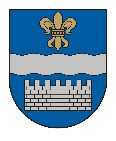 DAUGAVPILS PILSĒTAS PAŠVALDĪBAReģ. Nr. 90000077325, K. Valdemāra iela 1, Daugavpils, LV-5401, tālr. 65404344, 65404365, fakss 65421941 e-pasts: info@daugavpils.lv   www.daugavpils.lvDaugavpilī2022.gada 9.jūnijs                                                                      Saistošie noteikumi Nr.16                                                                               (prot.Nr.19, 4.§)                                                                                                               APSTIPRINĀTI   ar Daugavpils domes  2022.gada 9.jūnijalēmumu Nr.365 Grozījumi Daugavpils domes 2022.gada 28.janvāra saistošajos noteikumos Nr.5  “Papildus sociālās palīdzības un brīvprātīgās iniciatīvas pabalsti Daugavpils valstspilsētas pašvaldībā”Izdoti saskaņā ar Sociālo pakalpojumu un sociālās palīdzības likuma
36. panta sesto daļu, likuma "Par pašvaldībām" 43.panta trešo daļuIzdarīt Daugavpils domes 2022.gada 28.janvāra saistošajos noteikumos Nr.5 “Papildus sociālās palīdzības un brīvprātīgās iniciatīvas pabalsti Daugavpils valstspilsētas pašvaldībā” (Latvijas Vēstnesis, 2022., Nr.44) šādus grozījumus:Papildināt noteikumu 3.punktu ar 3.14.apakšpunktu šādā redakcijā:“3.14. pieaugušo ēdināšanas pabalsts.”Papildināt noteikumu 24.punktu aiz vārda “pašvaldībā” ar vārdu “pirmsskolā”;Izteikt noteikumu 30.punktu jaunā redakcijā: “30. Dienests organizē mirušu personu apbedīšanu, kurām nav radinieku, piederīgo un apgādnieku, vai vientuļu personu apbedīšanu, kuras bija Nakts patversmes, Patversmes, mājas aprūpes vai ilgstošas sociālās aprūpes un sociālās rehabilitācijas pakalpojumu institūcijas īslaicīga sociālās aprūpes pakalpojuma saņēmējas un kuru pēdējā deklarētā dzīvesvieta bija pašvaldībā. Dienests organizē apbedīšanu personām, kurām miršanas brīdī nebija ienākumu un VSAA nav piešķīrusi apbedīšanas pabalstu vai piešķīrusi pabalstu, bet tā apmērs nav pietiekams faktisko apbedīšanas izdevumu segšanai.”Papildināt noteikumus ar IV1. nodaļu šādā redakcijā: “IV 1. Pieaugušo ēdināšanas pabalsts201. Pieaugušo ēdināšanas pabalsts ir paredzēts ēdināšanas izdevumu segšanai pabalsta pieprasītājam, kurš saņem Sociālo pakalpojumu sniedzēju reģistrā pašvaldības teritorijā reģistrētās specializētās darbnīcas pakalpojumu personām ar invaliditāti un kura vidējie ienākumi pēdējo triju mēnešu laikā nepārsniedz attiecīgajā laika periodā valstī noteiktās minimālās mēneša darba algas apmēru – laika periodā līdz 3 mēnešiem (ar iespēju pieprasīt pabalstu atkārtoti) - faktisko izdevumu apmērā, bet ne vairāk kā 2,03 euro dienā.202. Pabalstu izmaksā pārskaitījuma veidā ēdināšanas pakalpojumu sniedzējam.”Domes priekšsēdētājs                                                                                   A.ElksniņšDokuments ir parakstīts ar drošu elektronisko parakstu un satur laika zīmogu.Daugavpils domes 2022.gada 9.jūnija saistošie noteikumi Nr.16“Grozījumi Daugavpils domes 2022.gada 28.janvāra saistošajos noteikumos Nr.5  “Papildus sociālās palīdzības un brīvprātīgās iniciatīvas pabalsti Daugavpils valstspilsētas pašvaldībā” paskaidrojuma raksts      Domes priekšsēdētājs	                                           A.ElksniņšDokuments ir parakstīts ar drošu elektronisko parakstu un satur laika zīmogu.Paskaidrojuma raksta sadaļasNorādāmā informācijaProjekta nepieciešamības pamatojumsSaskaņā ar Sociālo pakalpojumu un sociālās palīdzības likuma 36. panta sesto daļu, likuma "Par pašvaldībām" 43.panta trešo daļu Daugavpils dome 2022.gada 28. janvārī pieņēma saistošus noteikumus Nr.5 "Papildus sociālās palīdzības un brīvprātīgās iniciatīvas pabalsti Daugavpils valstspilsētas pašvaldībā" (turpmāk – noteikumi). Plānojot un izstrādājot pašvaldības budžetu 2022.gadam, tika apzināti papildus sociālās palīdzības pabalsti un pašvaldības brīvprātīgās iniciatīvas pabalsti, kas tiek finansēti no pašvaldības budžeta, t.sk. pabalsts mācību piederumu iegādei bērniem no trūcīgām un maznodrošinātam mājsaimniecībām, līdz ar to noteikumu 24.punktā nepieciešams redakcionālais precizējums.Noteikumi nosaka jaunu brīvprātīgās iniciatīvas pabalstu ēdināšanas izdevumu segšanai, kas paredzēts Daugavpils valstspilsētas pašvaldības iedzīvotājiem, kuri apmeklē Sociālo pakalpojumu sniedzēju reģistrā pašvaldības teritorijā reģistrētās specializētās darbnīcas pakalpojumu personām ar invaliditāti.Tika precizēta arī mirušo personu apbedīšanas organizēšanas kārtība.Īss projekta satura izklāstsNoteikumi paredz:papildināt noteikumu 3.punktu ar 3.14.apakšpunktu;papildināt noteikumu 24.punktu ar vārdu “pirmsskolā”;izteikt noteikumu 30.punktu jaunā redakcijā;papildināt noteikumus ar IV1.nodaļu “Pieaugušo ēdināšanas pabalstsInformācija par plānoto projekta ietekmi uz pašvaldības budžetuPlānotais pieaugušo ēdināšanas pabalsta saņēmēju skaits ir apmērām 15 klienti, t.i. līdz 7308 euro gadā.Informācija par plānoto projekta ietekmi uz uzņēmējdarbības vidi pašvaldības teritorijāNav attiecināms.Informācija par administratīvajām procedūrāmPabalstus administrē Sociālais dienests.Informācija par konsultācijām ar privātpersonāmNav attiecināms.